ОТЗЫВнаучного руководителя на выпускную квалификационную работу студента 4-го курса ООП «Прикладная математика, фундаментальная информатика и программирование» ЧУГУНОВА НИКИТЫ АЛЕКСЕЕВИЧА на тему «Сравнительный анализ различных подходов к задачеавтоматического управления системой подвески автомобиля»Работа Никиты Алексеевича посвящена актуальной задаче настройки параметров автомобильной подвески, необходимой для обеспечения комфорта, хорошей управляемости и безопасности при вождении. В работе рассмотрены пассивная и активная модели подвески автомобиля. В работе приведены методические рекомендации по настройке регуляторов (пропорционального, пропорционально-дифференциального и линейно-квадратичного) активной системы подвески. Состоятельность и достоверность описанных выводов подтверждается результатами проведенного математического моделирования.Структура работы логично выстроена, материал излагается на академическом языке, содержание свидетельствует о творческом подходе автора к рассматриваемой проблеме. В ходе выполнения выпускной работы Никита Алексеевич продемонстрировал глубокое понимание научной задачи. Проявил творческую активность, усердие, аккуратность, а также способность к самоорганизации. На основании изложенного считаю, что выпускная квалификационная работа Чугунова Никиты Алексеевича заслуживает оценки «отлично», а её автор – присвоения квалификации бакалавр.Научный руководитель, 
кандидат физ.-мат. наук,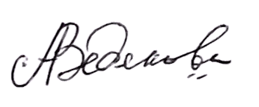 ассистент	Ведякова А.О.24 мая 2022 года